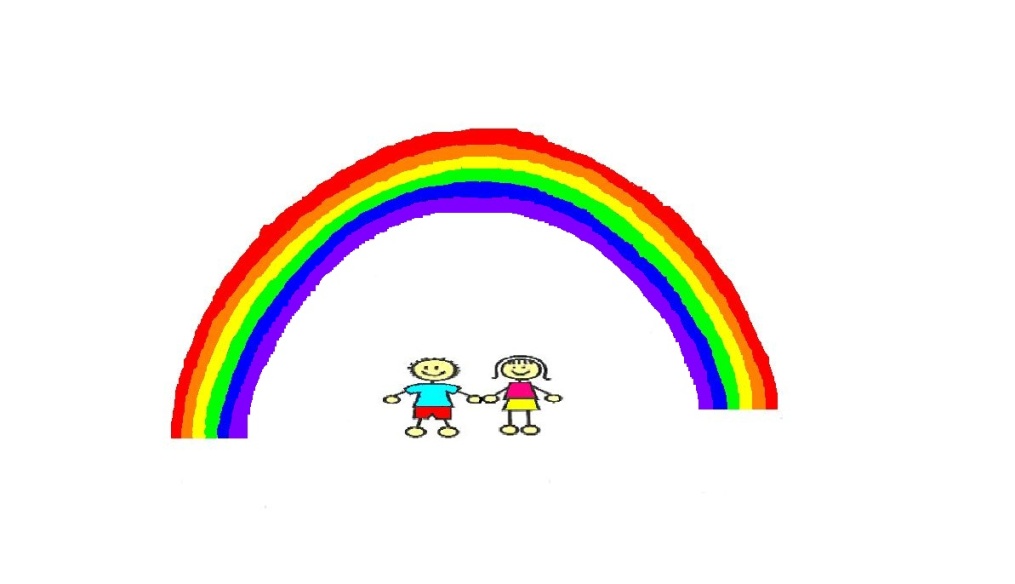 Základní škola a Mateřská škola Velký Újezd, okres Olomouc, příspěvková organizaceHODNOCENÍ TŘÍDNÍHO VZDĚLÁVACÍHO PROGRAMUŠkolní rok: 2017/2018Třída: Broučci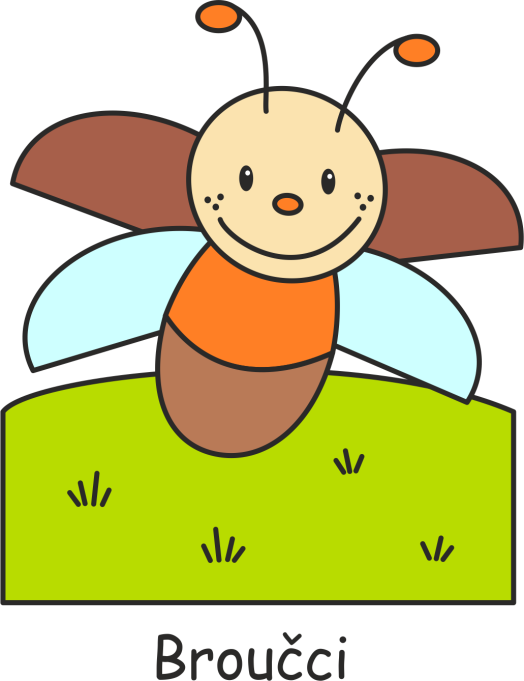 1) Složení třídy:V letošním školním roce třídu Broučků navštěvovalo 24 dětí ve věku 2,5 – 5 letUČITELKY:Petra ChlandováAlena Muchová24 DĚTÍ:18 holčiček6 chlapečků11 matek na MD1 dítě z neúplné rodinyPrůměrná docházka měsíce byla ze začátku roku 11 dětí, ke konci školního roku 16 dětí2) Vzdělávací program:Pracovali jsme s naším školním vzdělávacím programem s názvem „Duhovékrálovství“, který se průběžně inovuje.  Vzdělávací nabídka se uspořádala do šesti tzv. integrovaných bloků: Kamarád, je ten, co si umí hrát, Chráníme přírodu, Podzim čaruje, Paní Zima, Jaro už se zelená, Zářivé léto. Na tyto bloky navazovaly hlavní tematické okruhy, které se pak rozváděly do dílčích témat a podtémat. Nabídkou různých, pestrých činností se pak naplňovaly očekávané výstupy ze všech pětivzdělávacích oblastí z RVP – biologické, psychologické, interpersonální, sociálně-kulturní a environmentální. Vše bylo zaznamenáno v třídním vzdělávacím programu.3) Výsledky vzdělávání:Hlavním cílem výchovně - vzdělávacího procesu ve třídě Broučků je adaptace a první kontakt s širším sociálním prostředím. Přivykání si pravidelnému režimu, podpora samostatnosti a variabilita prostředí. S dětmi se snažíme navázat přátelský vztah, založený na vzájemné důvěře, toleranci, pomoci a respektování ostatních kamarádů ve třídě.Snahou je rozvíjet děti v oblasti sebeobsluhy, samostatnosti, pohybové, hudební, výtvarné, environmentální a dramatické činnosti.Nezastupitelnou roli hraje rozvoj  tvořivosti, představivosti, fantazie, kladný vztah ke sportu a přírodě.K nejčastějším aktivitám dětí v naší třídě patří námětové hry (na opraváře aut, jízda na autech, hry na domov, péče
 o miminka, vaření v kuchyňce a dovádění v rehabilitačním bazénku). Dále mají děti rády zvukové hry (telefonek, hrací tablet, geometrický skřítek, hrací nářadí). Tyto malé děti své aktivity rády střídají, velkou oblibu si získali i didaktické hry (zvířecí domino, skládání zvířátek, magnetická tabulka, lovení rybiček, primo logiko – hlavně starší děti), v druhé polovině školního roku si děti začali více kreslit, využívali hlavně omalovánky a kreslící tabuli, zaujala je i tiskátka a modelovací hmota. Kluci si hlavně vybírají skládání cest pro auta z kostek a hry s plastovými dinosaury. Děvčátka si našla velkou oblibu v prohlížení knih, hlavně leporela.Děti ve třídě byly moc šikovné a snažily se zapojovat do všech aktivit. Většina z nich měla radost z cvičení, kde se jim líbily hudebně pohybové hry (Šili, ševci, šili boty, Chodí pešek okolo, Uvijeme věneček, Ovečky, ovečky pojděte domů, Šel zahradní do zahrady, Čáp ztratil čepičku,…) Tancování s písničkou a překážkové dráhy se dětem moc líbí a zapojí se většinou všichni. U environmentální výchovy se děti seznámily se sběrem listí, které opadává ze stromů, aktivně se zapojily do krmení ptáčkův  zimním období - výroba krmítek, zasadit pažitku a následně jí ochutnat, vydat se do místního družstva a pozorovat krávy a telátka, při pozvání na farmu měly děti možnost vidět -  husy s housátky, ovečky, slepici s kuřátky, kočku s koťátky, psa a získaly povědomí o rozsáhlých povinnostech spojených s chovem a péčí o tato zvířata.ŠVP Duhové království je přehledný dokument a napomáhá kolektivu rozvíjet dílčí cíle a očekávané výstupy. Tím zajišťuje plnohodnotný rozvoj dětí ve všech věkových kategorií a vnímáme tuto skutečnost za velkou pomoc při tvorbě TVP.3) Výsledky dětí odcházejících do ZŠ:V této třídě Broučků nebyl žádný předškolák. Avšak, měli jsme zde děti, které dovršily v průběhu roku 5 let a u nich jsme se snažily doplňovat znalosti a dovednosti v širším pojetí (zdokonalování JM, logopedické chvilky, rozvíjení slovní zásoby, větší samostatnost při hygieně, stolování, oblékání,…).4) Úroveň vzdělávacího procesu:Komunikace s dětmi:Při ranním scházení dochází ke komunikaci učitelky s dětmi, kde mají možnost si děti vybírat své hraní, povykládat co je zaujalo při cestě do školky, na co se těšily…Každý den, zařazujeme přivítací rituál s básničkou ať si holka nebo kluk, udělej si s námi kruh… kde pokračujeme pozdravením a pohlazením každého kamaráda. Děti se seznamují, co v daný den budeme dělat, na co se můžou těšit, mají možnost říct své potřeby a zájmy. Tímto se děti učí vzájemnému respektování a naslouchání druhým.Dáváme dětem příležitost, aby se nebály své zážitky projevovat, ať už formou pohybových, hudebních, výtvarných či jiných aktivit.Vedeme děti k péči o sebe, o své okolí a životní prostředí.U dětí posilujeme vytváření přátelského klimatu, kde dbáme na dodržování domluvených pravidel (hračky si půjčujeme, mluvíme přátelsky, chodíme ve třídě, u jídla sedíme,….). Tato pravidla se děti snaží dodržovat a vědí, že z toho pro ně vyplývají nejrůznější možnosti obohacování a rozšiřování každodenních běžných aktivit.Ve třídě u Broučků, jsme zaznamenaly přátelskouatmosféru,děti se snažily být k sobě ohleduplné, vzájemně se snažily si pomáhat,a byly rády za každou pomoc paní učitelce, při chystání výtvarných potřeb, při sběru přírodnin,…Komunikace s dětmi je přátelská, vstřícná, kde dbáme na pravidla vzájemného soužití. Sledování vývoje dětí:Děti sledujeme při ranních hrách, cvičení, společenskovědních, výtvarných, hudebních aktivitách, pobytu venku,… a podle zjištěných skutečností se snažíme sestavovat TVP s ohledem na individuální potřeby a zvláštnosti jednotlivých dětí. Individuální vývoj dětí jsme pozorovali a zaznamenávali do jejich portfolií, kde dětem zakládáme pracovní listy, omalovánky, jejich výtvory a obohacujeme je o vlastní komentáře. Tato portfolia pak s dítětem jdou po celý rok v MŠ a pomáhají při hodnocení jejich pokroku.Hlubší vývoj o dětech jsme zaznamenali 3x do záznamových archů. Tyto záznamy nám slouží k posuzování rozvoje dítěte po dobu, co navštěvuje MŠ.Plánování:Plán sestavujeme s kolegyní tak, aby vyhovoval individuálním potřebám a zvláštnostem mladších dětí, ale dbáme i na potřeby starších dětí.Naší snahou je přizpůsobovat se aktuálním situacím, potřebám, zájmům a přání dětí.Základní snahou je plánovat témata podle ročního období a lidských činností s tímto souvisejícími.Důležitou roli pro nás hraje i příroda, kde se děti učí pečovat o přírodu a vytvářet si zdravé životní návyky.Metody a formy práce:Velice využívanou formou práce komunitní kruh, hudebně pohybové hry a pozitivní motivace.Hlavně ze začátku roku jsme využívali individuální práci u výtvarných aktivit a pracovních listů, ale postupně jsme děti vedly ke skupinové práci a zařazovaly jsme i Centra aktivit, které měli u dětí úspěch.Snažíme se, aby děti společné činnosti a aktivity prožívaly a uměly pochopit možnosti a výhody spolupráce v týmu (chystání pomůcek na TV, spolupráce při úklidu hraček,…).Velkou oblibou je častější zařazení aktivní manipulace dětí s předměty (nalévání pití, tiskátka, hadřík, smetáček a lopatka, koloběžky, zdobení stromečku baňkami, cukrářská vykrajovátka, bee – bot včelka,…).U těchto dětí měla největší úspěšnost dramatizace pohádek (Pohádka o větříku, O veliké řepě, Budulínek, O počasí, Bouda budka, Eskymáci, Červená karkulka,…)Zařazování divadelních představení v průběhu roku (O chytré princezně, Divadlo Šikulka – o kamarádech, Maňáskové divadlo) vede děti k poznávání života kolem nás, nenásilnou formou5) Podmínky vzdělávání:Snaha o klidný a nenásilný přechod mezi jednotlivými činnostmi.Zařazování dostatku pohybové aktivity a možnosti volného pohybu s využitím náčiní i nářadí.Využívání dechového a relaxačního cvičení.Vycházení z dětské fantazie a představivosti.Děti mají možnost volného přístupu k hračkám a materiálům pro volnou hru, hračky mají ve výšce očí.Výtvory dětí souvisejí s probíraným tématem a vnáší radost po celé školce.Vztahy s rodiči:Rodiče jsou informováni o pokrocích ve vývoji dítěte a mají možnost individuálního rozhovoru s učitelkou. Konzultační schůzky byli na podzim, kde rodiče měli možnost konzultovat prospěch a chování svých dětí a vnímáme je pozitivně, většinová účast.Úroveň činností a znalostí dětí mají možnost posoudit na základě vystavených prací, ale i při různých akcí MŠ (besídky, karneval, dílničky,…).Musím říct, že spolupráce rodičů v Broučkové třídě byla překvapující a vedla ke spokojenosti ze všech stran.Spolupráce skolegyní:Třídu Broučků jsme vedli společně s kolegyní, která je zkušená paní učitelka a nastoupila do MŠ v roce 2016 za dlouhodobou neschopenku mé osoby.  Společně jsme pro děti vytvářely přátelský vztah, kde je možnost na cokoliv se zeptat. Děti mají kolegyni v oblibě, a i když je starší umí si u dětí udělat respekt i přátelský vztah. Často využívala ve svých plánech hudebně pohybové hry a tvořivou dramatiku. Spolupráce s ní byla příjemná. I když jsme někdy měli odlišné názory na výchovu, vždy jsme se to snažily řešit mimo děti a být pro ně reprezentujícím příkladem. Do této třídy jsme vnášely pohodu a skoro až rodinnou atmosféru a myslím, že za ten rok se děti toho hodně naučily, a věříme, že si znalosti a dovednosti přenesou do dalších tříd.S vedoucí paní učitelkou máme pěkný vztah, je nám ve školce oporou, snaží se nám poradit, pomáhá nám řešit konflikty s rodiči, hledá další vzdělávání… Kdykoliv si nevíme s něčím rady, můžeme se na ní obrátit pro radu.6) Jak se daří naplňovat cíle:Naším hlavním atributem je, aby děti do školky chodily rády, aby zažívaly společné zážitky, a aby se dětem ve školce líbilo, neboť kdo má děti hodně rád, ten si s nimi umí hrát.Podle hodnocení týdenních plánů si myslím, že se cíle dařilo naplňovat. Během roku se děti učily poznávat funkce lidského těla, pohybové dovednosti, komunikovat, rozvíjet poznávací funkce,spolupracovat, znát a uctívat přírodu a prostředí, ve kterém žijí…Myslím si, že velmi oblíbené jsou besídky a jiné společné akce (tvořivé dílničky, vánoční besídka, loučení s předškoláky,…), neboť tyto akce děti, radostně prožívají, pečlivě se na ně připravují a vždy je může těšit obdiv jejich rodičů, kteří se těchto akcí v hojném počtu účastní.Musím říct, že akce (Vesmírná záchrana zvířátek, Dopis Ježíškovi, Vítání jara, Aprílový den, Den země, Den maminek, Den tatínků…) jsou u dětí velice oblíbené a každoročně se na ně chystají.K velké oblibě patří Sportovní den. Letos jsme ho pojali cykloturisticky, děti se rozdělily do 6 skupin, vytvořily si pokřik a nakreslily si vlajku, která charakterizovala jejich skupinu. Po startu závodily ve slalomu na kolech, učily se reakci na semaforu -  na kterou barvu se může jet, rozvíjely orientaci na křižovatce, učily se přecházet přechod pro chodce, rozpoznávaly obrázky k silničnímu provozu, kde skládaly puzzle a učily se vést kamaráda se zavázanýma očima. Na splnění všech úkolů měli časový prostor, při sčítání bodů všichni zvítězili a čekala na děti medaile a pohoštění v podobě pochutin.Den dětí slavíme každoročně, letos na děti čekaly pomíchané pohádky O slepičce a kohoutkovi a tři prasátka. Děti v trojicích MOTÝLEK, KOŤÁTKO, BROUČEK hledaly pomíchané kousky pohádek. Když obrázek našly, šly ho nahlásit do startovacího boxu, kde za správnou odpověď získávaly body. Děti společně spolupracovaly a navzájem respektovaly individuální zvláštnosti mladších dětí, panovala přátelská atmosféra, které se zakončila rautem a skvělou zmrzlinou.Myslíme si, že cíle jednotlivých bloků s ŠVP se daří naplňovat ať už při sestavování TVP, nebo na pokrocích dětí které průběžně zaznamenáváme do jejich portfolií. Letos se nám naskytla možnost seznamovat se s hmyzem v našem okolí. Pan ředitel nám dovezl domeček pro hmyz i pro čmeláky a děti měli možnost vše pozorovat s největší blízkosti. Taktéž uměle vytvořený kopec nám dopřál nové možnosti vidět včely, čmeláky, vosy, brouky,… jak opylují květy divizny, pro děti to bylo zajímavé, a když se dozvěděly, že květy se dají použít na čaj, ochotně se zapojily při sběru. Musím říct, že pro děti je naplňující jak můžou pomáhat sbírat švestky, jablka, listí, klacíčky,… Myslím si, že takto dáváme dětem největší možnost vážit si života ve všech formách.7) Návrhy a opatření:Rozvíjet své komunikační schopnosti a odbornou terminologii, stále je co zlepšovat. Udělat si prostor po četbu odborné terminologie.Navštěvovat semináře, týkající se výchovy dětí.Učit rodiče kde vyhledávat potřebné informace.Vytvářet příjemné a útulné prostředí pro děti.Rozšiřovat zahradní prostor činnostmi dětí (obnovovat zahradní políčko,…Učit děti přijímat jejich zodpovědnost, vést je k samostatnosti a spolupráci, posilovat jejich toleranci a úctu k ostatním a rozvíjet smysl pro povinnosti.Rozvíjet u dětí dětskou hru a podporovat zájem o společenské hry.Ve Velkém Újezdě dne 11. 7. 2018.………………………………………….Základní škola a Mateřská škola Velký Újezd, okres Olomouc, příspěvková organizace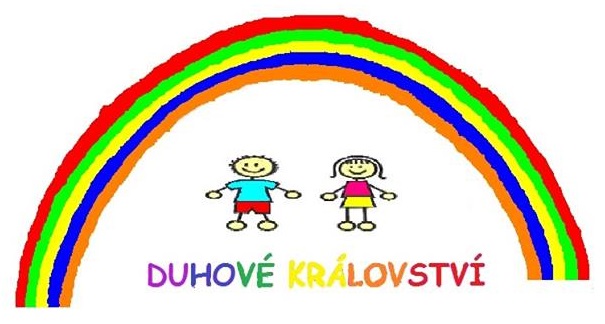 HODNOCENÍ TŘÍDNÍHO VZDĚLÁVACÍHO PROGRAMUŠkolní rok: 2017/2018Třída: Koťátka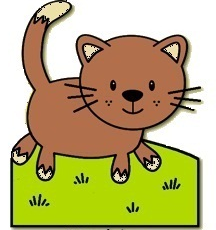 Složení třídy:V roce 2017/2018 navštěvovalo třídu Koťátek 25 dětí ve věku od 2 – 5 let. Učitelky:Klára PospíšilováSoňa PolcrováDěti:11 dívek14 chlapců8 matek na RDprůměrná docházka měsíce byla 16 dětíVzdělávací program:Vzdělávání bylo uskutečněno dle školního vzdělávacího programu s názvem „Duhové království“. Vzdělávací nabídka byla uspořádaná do šesti tzv. integrovaných bloků: Kamarád, je ten, co si umí hrátChráníme příroduPodzim čarujePaní ZimaJaro už se zelenáZářivé létoNa tyto bloky navazují hlavní tematické okruhy, které se pak rozvádějí do dílčích témat a podtémat. Nabídkou různých činností byly naplňovány očekávané výstupy ze všech pěti vzdělávacích oblastí z RVP:Biologické – DÍTĚ A JEHO TĚLOPsychologické – DÍTĚ A JEHO PSYCHIKAInterpersonální – DÍTĚ A TEN DRUHÝSociálně-kulturní – DÍTĚ A SPOLEČNOSTEnvironmentální – DÍTĚ A SVĚTTyto oblasti po inovaci ŠVP nově obsahují dílčí cíle na každý měsíc. Tuto část inovace ŠVP hodnotím velmi kladně.Proces vzdělávání:Komunikace s dětmi:Komunikace probíhá na zdvořilé, přátelské a vstřícné úrovni se zohledněním věkových a individuálních zvláštností dětí.Výchova a vzdělávání je založena na demokratickém stylu výchovy.Dětem je poskytován správný řečový vzor, srozumitelná mluva, práce s hlasem, používání mimiky, gestikulace a podávání jasných pokynů.Pro snadnější vstup do třídy jsou děti každodenně vítány učitelkami ve dveřích.Zahájením dopoledního dění je každodenní rituál - zdravení s říkankou: děti se zdraví jménem + pohlazením – seznamování, navazování vztahů, upevňování jmen a příjmení.Průběžně zařazujeme komunitní kruh, ve  kterém se děti seznamují s pravidly konverzace. Součástí je rozvoj komunikativních dovedností na základě vyjadřování pocitů, plánů, nápadů a hodnocení.Děti jsou vedeny k prosociálnímu chování – k důvěře, ohleduplnosti, toleranci, zdvořilosti, vzájemné pomoci a podpoře.Děti jsou zapojovány do rozhodování o věcech, které se jich týkají. Mají možnost volit z více možností či samostatně navrhnout nápad. Vyhovění záleží na pedagogických pravidlech a možnostech.b) Sledování vývoje dětí:Třídní vzdělávací program je sestaven na základě věkových a individuálních potřeb dětí.Hodnocení rozvojových a vzdělávacích pokroků o každém dítěti jsou zaznamenávány a uloženy v:Portfolia dítěte – zakládání pracovních listů a výrobků zaměřených na grafomotoriku, matematické představy, představivost a tvořivost, paměť, pozornost, zrakové a sluchové vnímání) s poznámkami učitelky 1x za měsíc.Záznamy o dětech – zaznamenávání individuálního vývoje dětí k posuzování rozvoje dětí probíhá do archu dle publikace Pedagogické hodnocení v pojetí RVP PV. Vyhodnocování probíhá zpravidla 2x za rok.c) Plánování, příprava, návaznost:Plánování probíhá:v souladu s RVP a ŠVPs respektem k vývojové úrovni i dosavadním zkušenostem dětís respektem potřeb a zájmů dětítak, aby bylo flexibilní (přizpůsobení se měnícím se podmínkám, potřebám a zájmům dětí.Příprava, zpracování plánu a jeho realizace je v podobě:Tabulky – zájmová a individuální činnost (vzdělávací cíle, očekávané výstupy, klíčové kompetence).Přehledu – činnosti a aktivity v průběhu dne (ranní hry,komunitní kruh, pohybová aktivita, aktivity různého zaměření, odpočinek – četba na pokračování, poslech, klidové činnosti, odpolední pohybová chvilka a odpolední zájmová činnost.Vzdělávací činnosti mají jasně formulované cíle i prostředky, plánovaný obsah a strukturu, odpovídají možnostem dětí.Cíle jsou stanoveny krátkodobě i dlouhodobě.Témata jsou plánována v souladu s ŠVP - integrovanými bloky, dle ročního období a lidského dění.d) Organizace a metody práce:Vzdělávání je uskutečňováno ve všech činnostech a situacích formou spontánních a řízených aktivit tak, aby činnosti byly provázané a vyvážené.Specifickou formu představuje didakticky cílená činnost, ve které naplňujeme konkrétní vzdělávací cíle formou záměrného i spontánního učení za aktivní účasti dítěte -prožitkové činnosti, experimentování, centra aktivit  apod.Snaha o činnosti a aktivity, které obsahují prvky hry a tvořivosti.Užívání individuálních, individualizovaných, skupinových i frontálních činností.Využívání slovních (návody, vysvětlení, popis, vyprávění, rozhovor, beseda, předčítání), názorně – demonstračních (pozorování, předvádění, pokus, exkurze a vycházka), praktických metod (experimentování).Zařazení prvků programu „Začít spolu“ (centra aktivit, důraz na samostatnost, ranní kruh).Využívání všech možných prostorů třídy, okolí mateřské školy a částí obce.Velký důraz je kladen na celkovou samostatnost dětí.Děti jsou vedeny k úklidu, dodržování bezpečnostních a hygienických pravidel a zásad stolování.Dětem jsou nabízeny různorodé pomůcky (obrazové, reálné).e) Motivace a hodnocení:Užívání vhodných a přiměřených způsobů vstupní motivace s pomocí různých podnětů, hraček a maňásků.Děti jsou i průběžně pozitivně motivovány a hodnoceny. Nejčastěji na základě pochvaly a povzbuzení.Sebehodnocení i hodnocení ostatních probíhá v komunitním kruhu.f) Podmínky vzdělávání:Spoluúčast rodičů:Od počátku snaha o navázání úzké spolupráce s rodiči a vytvoření přátelského vztahu k zařízení a personálu – hodnotím jako úspěšné.Spolupráce probíhá:pravidelným informováním o dění v MŠ – při vyzvedávání dítětenástěnky, webové stránky, facebook (fotografie)konzultační schůzkyschůzky s odborníkyspolupráce při pořádání akcí MŠ (Vánoční besídka, karneval, zahradní slavnost a jiné)Pedagogové chrání soukromí rodiny a zachovávají diskrétnost jejich informací. 2. Spolupráce zaměstnanců MŠ:Panování oboustranné důvěry a otevřenosti, vstřícnosti, porozumění, respektu a ochoty spolupracovat.  Spolupráce spočívá ve společném plánování akcí, výměně názorů, rad a nápadů na pedagogické poradě, radě a burze nápadů.Výsledky vzdělávání:Dítě a jeho tělo: dítě dokážeZvládat základní pohybové dovednosti a prostorovou orientaci, běžné způsoby pohybu v různém prostředí (zvládat překážky, házet a chytat míč, užívat různé náčiní, pohybovat se ve skupině dětí, pohybovat se na sněhu, ledu, ve vodě, v písku).Vědomě napodobovat jednoduchý pohyb podle vzoru a přizpůsobit jej podle pokynu. Vnímat a rozlišovat pomocí všech smyslů (sluchově rozlišovat zvuky a tóny, zrakově rozlišovat tvary předmětů a jiné specifické znaky, rozlišovat vůně, chutě, vnímat hmatem apod.).Zacházet s předměty denní potřeby, s drobnými pomůckami, s nástroji, náčiním a materiálem, zacházet s grafickým a výtvarným materiálem, např. s tužkami, barvami, nůžkami, papírem, modelovací hmotou, zacházet s jednoduchými hudebními nástroji apod. Zvládat sebeobsluhu, uplatňovat základní kulturně hygienické a zdravotně preventivní návyky (starat se o osobní hygienu, přijímat stravu a tekutinu, umět stolovat, postarat se o sebe a své osobní věci, oblékat se, svlékat, obouvat apod.).Zvládat jednoduchou obsluhu a pracovní úkony (postarat se o hračky, pomůcky, uklidit po sobě, udržovat pořádek, zvládat jednoduché úklidové práce, práce na zahradě apod.). Pojmenovat části těla, znát jejich funkce, znát základní pojmy užívané ve spojení se zdravím, s pohybem a sportem. Rozlišovat, co prospívá zdraví a co mu škodí a mít povědomí o významu péče o čistotu a zdraví, o významu aktivního pohybu a zdravé výživy.Mít povědomí o některých způsobech ochrany osobního zdraví a bezpečí a o tom, kde v případě potřeby hledat pomoc.Zacházet s běžnými předměty denní potřeby, hračkami, pomůckami, drobnými nástroji, sportovním náčiním a nářadím, výtvarnými pomůckami a materiály, jednoduchými hudebními nástroji, běžnými pracovními pomůckami.Dítě a jeho psychika: dítě dokážeJAZYK A ŘEČ:Pojmenovat většinu toho, čím je obklopeno.Vyjadřovat samostatně a smysluplně myšlenky, nápady, pocity, mínění a úsudky, ale ne ve vhodně zformulovaných větách.Vést rozhovor (naslouchat druhým, vyčkat, až druhý dokončí myšlenku, sledovat řečníka i obsah, ptát se).Učit se zpaměti krátké texty (reprodukovat říkanky, písničky, pohádky, zvládnout jednoduchou dramatickou úlohu apod.). Sledovat a vyprávět příběh, pohádku.  Sluchově rozlišovat začáteční slabiky (hlásky starší děti) ve slovech.Rozlišovat některé obrazné symboly (piktogramy, orientační a dopravní značky, označení nebezpečí apod.Soustředěně poslouchat četbu, hudbu, sledovat divadlo či film.POZNÁVACÍ SCHOPNOSTI A FUNKCE, PŘEDSTAVIVOST A FANTAZIE, MYŠLENKOVÉ OPERACE: Vědomě využívat všechny smysly, zaměřovat se na to, co je z poznávacího hlediska důležité.Chápat základní číselné a matematické pojmy, elementární matematické souvislosti a podle potřeby je prakticky využívat.Chápat prostorové pojmy (dole, nahoře, uprostřed, za, pod, nad, u, vedle, mezi), elementární časové pojmy (roční období, dny v týdnu). Učit se nazpaměť krátké texty, vědomě si je zapamatovat a vybavit.Vyjadřovat svou představivost a fantazii v tvořivých činnostech (konstruktivních, výtvarných, hudebních, pohybových či dramatických).SEBEPOJETÍ, CITY A VŮLE: Odloučit se na určitou dobu od rodičů a blízkých, být aktivní i bez jejich opory. Rozhodovat o svých činnostech.Ve známých a opakujících se situacích a v situacích, kterým rozumí, ovládat svoje city a přizpůsobovat jim své chování.Prožívat radost ze zvládnutého a poznaného.Respektovat předem vyjasněná a pochopená pravidla, přijímat vyjasněné a zdůvodněné povinnosti.Zorganizovat hru. Prožívat a dětským způsobem projevovat, co cítí (soucit, radost, náklonnost.Být citlivé ve vztahu k živým bytostem, k přírodě i k věcem.Zachycovat a vyjadřovat své prožitky (slovně, výtvarně, pomocí hudby, hudebně pohybovou či dramatickou improvizací apod.).Dítě a ten druhý: dítě dokážeNavazovat kontakty s dospělým, kterému je svěřeno do péče, překonat stud, komunikovat s ním vhodným způsobem, respektovat ho. Přirozeně a bez zábran komunikovat s druhým dítětem, navazovat a udržovat dětská přátelství.Uplatňovat své individuální potřeby, přání a práva s ohledem na druhého (obhajovat svůj postoj nebo názor, respektovat jiný postoj či názor), přijímat a uzavírat kompromisy, řešit konflikt dohodou.Spolupracovat s ostatními, dělit se s nimi o hračky, pomůcky, pamlsky, rozdělit si úkol apod.Dodržovat dohodnutá a pochopená pravidla vzájemného soužití a chování doma, v mateřské škole, na veřejnosti, dodržovat herní pravidla. Bránit se projevům násilí jiného dítěte, ubližování, ponižování apod.  Chovat se obezřetně při setkání s neznámými dětmi, staršími i dospělými jedinci.Dítě a společnost: dítě dokážeUplatňovat návyky v základních formách společenského chování ve styku s dospělými i s dětmi (zdravit známé děti i dospělé, rozloučit se, poprosit, poděkovat, vzít si slovo, až když druhý domluví, požádat o pomoc, vyslechnout sdělení, uposlechnout pokyn apod.).Pochopit, že každý má ve společenství (v rodině, ve třídě, v herní skupině) svou roli, podle které je třeba se chovat.Začlenit se do třídy a zařadit se mezi své vrstevníky, respektovat jejich rozdílné vlastnosti, schopnosti a dovednosti.Adaptovat se na život ve škole, aktivně zvládat požadavky plynoucí z prostředí školy i jeho běžných proměn (vnímat základní pravidla jednání ve skupině, podílet se na nich a řídit se jimi, podřídit se rozhodnutí skupiny, přizpůsobit se společnému programu, spolupracovat, přijímat autoritu) a spoluvytvářet v tomto společenství prostředí pohody.Vyjednávat s dětmi i dospělými ve svém okolí, domluvit se na společném řešení (v jednoduchých situacích samostatně, jinak s pomocí).Utvořit si základní dětskou představu o pravidlech chování a společenských normách, co je v souladu s nimi a co proti nim a ve vývojově odpovídajících situacích se podle této představy chovat (doma, v mateřské škole i na veřejnosti).Dodržovat pravidla her a jiných činností, jednat spravedlivě, hrát férově  uvědomovat si, že ne všichni lidé respektují pravidla chování, že se mohou chovat neočekávaně, proti pravidlům, a tím ohrožovat pohodu i bezpečí druhých. Zacházet šetrně s vlastními i cizími pomůckami, hračkami, věcmi denní potřeby, s knížkami, s penězi apod. Vnímat umělecké a kulturní podněty, pozorně poslouchat, sledovat se zájmem literární, dramatické či hudební představení a hodnotit svoje zážitky (říci, co bylo zajímavé, co je zaujalo). Vyjadřovat se prostřednictvím hudebních a hudebně pohybových činností, zvládat základní hudební dovednosti vokální i instrumentální (zazpívat píseň, zacházet s jednoduchými hudebními nástroji, sledovat a rozlišovat rytmus).Dítě a svět: dítě dokážeOrientovat se bezpečně ve známém prostředí i v životě tohoto prostředí (doma, v budově mateřské školy, v blízkém okolí).Zvládat běžné činnosti a požadavky kladené na dítě i jednoduché praktické situace, které se doma a v mateřské škole opakují, chovat se přiměřeně a bezpečně doma i na veřejnosti (na ulici, na hřišti, v obchodě, u lékaře apod.). Uvědomovat si nebezpečí, se kterým se může ve svém okolí setkat, a mít povědomí o tom, jak se prakticky chránit (vědět, jak se nebezpečí vyhnout, kam se v případě potřeby obrátit o pomoc) – často se stává, že děti si uvědomují nebezpečí, ale i přesto se vystavují nebezpečným situacím.Má elementární poznatky o okolním prostředí, které jsou dítěti blízké, pro ně smysluplné a přínosné, zajímavé a jemu pochopitelné a využitelné pro další učení a životní praxi.Mít povědomí o širším společenském, věcném, přírodním, kulturním i technickém prostředí i jeho dění v rozsahu praktických zkušeností a dostupných praktických ukázek v okolí dítěte. Vnímat, že svět má svůj řád, že je rozmanitý a pozoruhodný, nekonečně pestrý a různorodý – jak svět přírody, tak i svět lidí (mít elementární povědomí o existenci různých národů a kultur, různých zemích, o planetě Zemi, vesmíru apod.). Všímat si změn a dění v nejbližším okolí a porozumět, že změny jsou přirozené a samozřejmé (všechno kolem se mění, vyvíjí, pohybuje a proměňuje) a že s těmito změnami je třeba v životě počítat, přizpůsobovat se běžně proměnlivým okolnostem doma i v mateřské škole. Mít povědomí o významu životního prostředí (přírody i společnosti) pro člověka, uvědomovat si, že způsobem, jakým se dítě i ostatní v jeho okolí chovají, ovlivňují vlastní zdraví i životní prostředí.Rozlišovat aktivity, které mohou zdraví okolního prostředí podporovat a které je mohou poškozovat, všímat si nepořádků a škod, upozornit na ně.Pomáhat pečovat o okolní životní prostředí (dbát o pořádek a čistotu, nakládat vhodným způsobem s odpady, starat se o rostliny, spoluvytvářet pohodu prostředí, chránit přírodu v okolí, živé tvory apod.).NÁVRHY A OPATŘENÍ:	Více se věnovat logopedické prevenci (při ranních hrách, v klidových činnostech – dechová cvičení, orofaciální cvičení).	Více se věnovat dětem s potřebou podpůrných opatření a dětem nadaným.	Záznamy o dětech provádí dvě učitelky (v říjnu jedna, v březnu druhá).Ve Velkém Újezdě dne 11. 7. 2018…………………………									podpis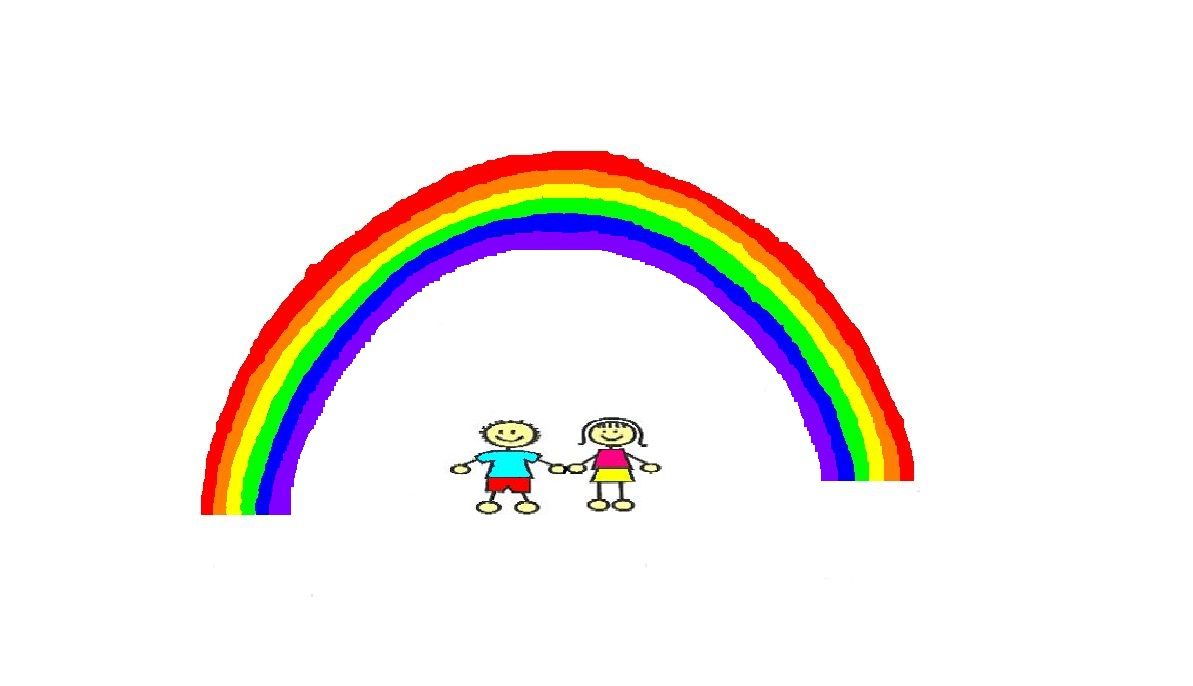 Základní škola a Mateřská škola Velký Újezd, 
okres Olomouc, příspěvková organizaceHODNOCENÍ TŘÍDNÍHO VZDĚLÁVACÍHO PROGRAMU
Školní rok: 2017/2018Třída: 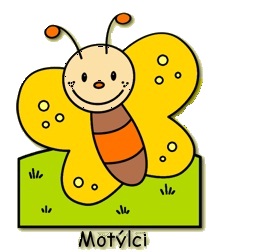 1)Složení třídy:V letošním školním roce třídu Motýlků navštěvovalo 25 dětí ve věku 
5 – 7 letUČITELKY:Soňa Polcrová (odpolední činnost s dětmi do 12/2017)Žaneta Riedlová (odpolední činnost s dětmi od 01/2018)Mgr. Jana Václavíková (třídní učitelka)25 DĚTÍ:13 dívek12 chlapců22 předškoláků z toho 5 dětí OŠD 9 matek na MD0 dětí z neúplných rodin3 děti z rozvedených rodinPrůměrná docházka měsíce byla 21 dětí 2)Vzdělávací program:Pracovali jsme podle našeho  inovovaného vzdělávacího programu
 „Duhové království“.  Vzdělávací nabídka je uspořádána do šesti  integrovaných bloků: Kamarád, je ten, co si umí hrát, Chráníme přírodu, Podzim čaruje, Paní Zima, Jaro už se zelená, Zářivé léto. Pro zpřesnění obsahu jednotlivých integrovaných bloků, byly vytvořeny charakteristiky jednotlivých měsíců a nově také jejich dílčí vzdělávací cíle, tak aby nabízely možnost rozmanité škály aktivit, činností a celé vzdělávací nabídky, jež jsou pak využity k plánování jednotlivých týdenních témat, aby byly naplněny očekávané výstupy RVP PV v oblastiBiologické – DÍTĚ A JEHO TĚLO.Psychologické – DÍTĚ A JEHO PSYCHIKA.Interpersonální – DÍTĚ A TEN DRUHÝ.Sociálně-kulturní- DÍTĚ A SPOLEČNOST.Environmentální – DÍTĚ A SVĚT.3)Úroveň vzdělávacího procesu:KOMUNIKACE S DĚTMI:S dětmi se navzájem respektujeme a dáváme si prostor 
a šanci pro vyjádření názorů a postojů. Na základě toho se také snažíme volit činnosti a aktivity, tak aby si každé dítě našlo to, co jej zajímá, ale zároveň mělo možnost vyzkoušet co největší množství aktivit a experimentovat s nimi.
Každodenní komunikace je započata již ranním vlídným přivítáním a sdělováním si dojmů a zážitků. 
Dalším prostorem pro komunikaci je komunitní kruh, prostor pro vyjádření zážitků, pocitů, dojmů, ale i svého vlastního hodnocení určitých činností či aktivit.
Přihlížíme a respektujeme přání dětí, zajímá nás jejich názor a je také zohledňován v dalším plánování.
Zpětná vazba je dětem nabízena ne jen formou pochvaly, ale také nabídkou dalších způsobů a postojů řešení, vzniká prostor pro vlastní kreativitu dětí, (zkus sám vymyslet řešení) ale také pro empatii (jak se asi cítí, když se k němu takto chováš).
Vedení dětí k vzájemné důvěře, toleranci, ohleduplnosti, pomoci.SLEDOVÁNÍ VÝVOJE DĚTÍ:Na začátku školního roku jsem si zmapovala aktuální úroveň jednotlivých dětí v oblasti sluchové a zrakové analýzy, jemné a hrubé motoriky předmatematických dovedností, pohybové obratnosti a sebeobslužné samostatnosti, jazykových a řečových dovedností, kognitivních schopností a dovedností, citové samostatnosti, pravolevé orientace, podle zjištěných skutečností jsme pak sestavovala třídní vzdělávací program a volila činnosti a aktivity v průběhu celého dne.Individuální vývoj jednotlivých dětí jsem sledovala 
a zaznamenávala průběžně. Výsledky záznamů jsou pak podkladem pro páci pedagogů v 1. třídě, poskytují zpětnou vazbu o celém výchovně vzdělávacím procesu, pomáhají vybírat takovou nabídku činností a aktivit, které budou jednotlivé děti posouvat v rozvoji a učení. Po loňské zkušenosti, jsem se řídila heslem méně je někdy více a pracovala jsem se dvěma typy dokumentů:Portfolio dítěte – slouží k dalšímu pozorování a hodnocení pokroků dětí jsou zde zakládány pracovní listy a výrobky dětí z oblasti grafomotoriky, předmatematických představ, představivosti, tvořivosti, prostorové orientace, zrakové a sluchové percepce, tyto jsou doplněny 
o poznámky a hodnocení učitelky cca 1-2x za měsíc. Záznamy o dětech – přehled a zaznamenávání individuálního vývoje předškolního dítěte, hodnotící škála společně s poznámkami třídní učitelky. Vyhodnocení probíhá 3-4x ročně.PLÁNOVÁNÍ:Souvisí se dvěma předcházejícími body, plán je sestavován tak, aby co nejvíce vyhovoval individuálním potřebám 
a zvláštnostem dětí, s ohledem na skutečnost, že většina dětí na jaře 2018 absolvovala zápis do 1. třídy. 
Plánuji v souladu s RVP PV a ŠVP MŠ. Plán je přizpůsobován aktuální situaci a potřebám, vychází také z aktuálního dění a zájmů dětí. Základní snahou je plánovat témata podle ročních období, lidských činností a tradic s tímto souvisejícími, tak aby vše vycházelo z přirozeného koloběhu lidského života úzce spjatého s rytmem a proměnami přírody a následně pak bylo pro děti blízké a snadno uchopitelné.Činnosti a aktivity jsou plánovány tak, aby byly flexibilní 
a umožňovaly přizpůsobovat se měnícím se podmínkám.Stanovuji si krátkodobé i dlouhodobé cíle dle potřeby.Příprava a nabídka různých pomůcek a materiálů obrazové, i reálné předměty (mikroskopy, pracovní nástroje výpočetní technika…).Vzdělávací činnost se opírá o jasně formulované cíle, plánovaný obsah a současně o zkušenosti, vědomosti, dovednosti a návyky dětí.METODY A FORMY PRÁCE, ORGANIZACE:Využívám široké spektrum organizačních forem i metod práce s ohledem na věkové a individuální potřeby dětí.Zcela nezastupitelnou a hojně využívanou formou práce 
v naší třídě je komunitní kruh, prožitkové učení 
a dramatizace.Ve vyváženém poměru se střídají organizační formy individuální, skupinové a frontální.I letos nás hojně provázely techniky jógy, imaginace 
a autogenního tréninku, nově byly zařazovány aktivním způsobem techniky pro prevenci a podporu logopedických vad (rytmická, dechová a orofaciální cvičení), individuální podpora dětí v péči klinického logopeda v oblasti fixace 
a automatizace problémových hlásek.S úspěchem v rámci výchovně vzdělávacího procesu zařazuji prvky tvořivé dramatiky, a metody vzdělávacího programu Začít spolu, zejména center aktivit. Dále pak kooperativní a tematické učení, zařazování aktivní manipulace dětí 
s předměty (smetáček, lopatka, hadřík, váleček, cukrářská vykrajovátka a formičky, lupa, mikroskop, bee-bot...), prostor pro větší samostatnost dětí (přidávání jídla, řešení sporů) a také snaha naučit děti hodnotit činnost ne jen svou, ale i kamarádů a paní učitelky, oprostit se od strohých líbilo x nelíbilo, ale umět svůj postoj zdůvodnit.Další související oblastí je vyjadřování emocí, prostřednictvím ,,smajlíků,, , gest, výrazů ve tváři a také slovní pojmenování.PODMÍNKY VZDĚLÁVÁNÍ:Snaha o klidný a nenásilný přechod mezi jednotlivými činnostmi.Zařazování dostatku pohybové aktivity a možnosti volného pohybu s využitím náčiní i nářadí.Využívání dechového a relaxačního cvičení, technik jógy.Děti mají možnost volného přístupu k hračkám 
a materiálům pro volnou hru, hračky mají ve výšce očí.Výtvory dětí souvisejí s probíraným tématem a přináší radost po celé školce.Užití IVT programů ve výuce (Mluvení je hra, Škoda hrou…).VZTAHY S RODIČI:Usilovná práce na budování pevného a důvěrného vztahu mezi rodiči a pedagogy, kde panuje porozumění, respekt, otevřenost, vstřícnost, vzájemná spolupráce a ochota aktivně si naslouchat.Rodiče jsou informováni o rozvoji dítěte a mají možnost individuálních rozhovorů. V tomto školním roce, byly pro rodiče zorganizovány i konzultační schůzky, první v období před vánocemi, této možnosti využila většina rodičů (24), 
2. po skončení projektu Budu školákem, této možnosti využilo jen malé množství (3).Úroveň činností mají rodiče možnost posoudit na základě vystavených prací, ale i při akcích MŠ a v letošním roce i při besídce k vánocům, tvořivým dílničkám k velikonocům či slavnostnímu pasování školáčků.Pozitivní přístup většiny rodičů k zadávání domácích úkolů starším dětem, pochopení, že jde o snahu připravit děti (potažmo i rodiče)     na skutečnost plnění povinností na ZŠ.SPOLUPRÁCE PRACOVNÍHO TÝMU:Spolupráce v pracovním týmu je na vysoké úrovni, v týmu panuje důvěra, otevřenost, ochota vzájemně si naslouchat a pomáhat, také podobné ladění zejména pedagogického týmu.Letošní školní rok byl v oblasti organizace náročný, s několika důvodů, první je fakt že aktuálně máme dvě paní učitelky, které současně dálkově studují VŠ (obtíže se objevují ve chvíli, kdy výuka padne na stejný den) přičemž jedna z nich letos ukončovala bakalářské studium, ale díky ochotě a nasazení všech se celá organizace obešla bez větších obtíží. Další zátěžovou oblastí byly vzdělávací semináře v rámci šablon, časová vytíženost zejména 
u oboru logopedický asistent, plánovací strategie zabránila výraznějším komplikacím v organizaci.Nedílnou součástí a obrovskou podporou týmu jsou obě provozní pracovnice, které se aktivně zapojují do chodu 
a organizace MŠ, tak aby při náhle vzniklých situacích vše probíhalo hladce a poklidně s ohledem na režim dne 
a rituály dětí.4)Výsledky vzdělávání:Hlavním atributem výchovně - vzdělávacího procesu ve třídě Motýlků je navázat přátelský vztah s dětmi, založený na vzájemné důvěře, toleranci, pomoci a respektování ostatních kamarádů ve třídě, to se daří pomocí systému vytyčených třídních pravidel, na jejichž tvorbě se podílí i samotné děti.Pomocí společně vytvořených pravidel a snahou a pílí každého 
z nás, se nám i dětem podařilo ve třídě vytvořit přátelskou atmosféru, kde má každý své místo a možnost vhodným způsobem vyjádřit svůj názor či projevit svůj postoj.
 V konfliktních situacích nám společně dohodnutá pravidla nabízela vhodné způsoby řešení.K nejoblíbenějším aktivitám dětí v naší třídě patří pohybové, hudebně-pohybové, dramatické, výtvarné a experimentální činnosti (drobné pokusy, práce s lupou, s mikroskopem...). Oblibě se těší i hry se slovy, didaktické hry, jóga a také relaxační techniky a techniky autogenního tréninku, centra aktivit a práce s knihou, obrazovým materiálem a reálnými pomůckami 
a předměty.Celkově děti úspěšně zvládají sebeobslužné, pohybové, hudební a výtvarné činnosti. Kooperaci a práci ve skupinkách. Samostatné řešení problémů a aktivní manipulaci s předměty. Naopak za jednu z nejslabších stánek, považuji oblast řečových dovedností a pravo-levou orientaci. Oblast jemné motoriky a vizuomotoriky potřebuje stálou automatizaci a fixaci.5)Výsledky dětí odcházejících do ZŠ:Z 22 předškoláků 20 v září 2018 nastoupí do ZŠ a to z velké části plně zralých pro vstup do ZŠ z hlediska zrakového a sluchového vnímání, laterality, jemné a hrubé motoriky, samostatnosti 
a adaptability, řečových dovedností a kooperativních schopností. Potíže mohou u některých nastat v oblasti řečových dovedností, záměrné pozornosti a jemné motoriky, velmi bude záležet 
na domácí přípravě.Odklad školní docházky o jeden rok byl navržen 3 dětem, vyšetření v PPP bylo podrobeno celkem 6 dětí (z toho 4 byly vyšetřeny v oblasti zralosti pro vstup do 1. třídy ZŠ a 2 pro nadání v oblasti jazykových a čtenářských dovedností). 2 byl udělen OŠD (na základě zpráv z PPP budou těmto dětem nastaveny vzdělávací podmínky pro příští školní rok). 1 dítě na přání rodičů a výsledků u zápisu v září nakonec nastoupí do ZŠ,  1 dítě na základě výsledků vyšetření v PPP a doporučení MŠ nastoupí do ZŠ.Všech 20 dětí nastoupí do spádové Základní školy Velký Újezd.
6)Jak se daří naplňovat cíle:Naším hlavním atributem je být školkou plnou barev 
a společných zážitků, tak aby sem děti rády chodily, že se nám toto daří, usuzujeme nejen z toho, že děti se do MŠ těší, rády se účastní společných akcí    a velmi pozitivně přijímají nové změny. Jedním z dalších ukazatelů jsou ohlasy cizích osob jako např. dealeři didaktických pomůcek, knih, hraček, ale i pedagogů z jiných mateřských škol, kteří shodně hovoří o tom, že při vstupu do naší MŠ je zaujme nejen barevnost a estetičnost interiéru, ale také přátelská a klidná atmosféra.Kladně hodnotím skutečnost, že se nám podařilo zorganizovat v prostorách MŠ logopedickou depistáž(na podzim a na jaře), kterou zajistila Mgr. Dana Chmelíková, zcela jednoznačně jsme totiž zaznamenali větší zájem 
i snahu ze strany rodičů o řečový vývoj jejich dětí.Za velice úspěšnou činnost považuji realizaci projektu „BUDU ŠKOLÁKEM” (projekt určen předškolním dětem před vstupem do základní školy). Jedná se o stimulačně edukační program, který přispívá k rozvoji dětí před vstupem do ZŠ. Další snahou je prakticky ukázat rodičům, jak mohou sami přispět k optimálnímu rozvoji dítěte, 
pro děti bylo uspořádáno 9 lekcí+ navíc 10. společná s rodiči. V rámci tohoto projektu jsme se aktivně zaměřili na rozvoj hrubé a jemné motoriky, komunikačních schopností, 
řeči a výslovnosti, rozvoj paměti a pozornosti, sluchového 
a zrakového vnímání, rozumových, kooperačních a sociálních dovedností (v dalších letech plánujeme zařadit i lekce, které by probíhaly na zahradě MŠ).Velké oblibě a ohlasu se těší také organizace plaveckého výcviku ve spolupráci s plaveckou školou Lumíra Zátopka.Práce s nástěnným kalendářem pomohla dětem lépe pochopit a uchopit pojmy jako dny v týdnu, měsíce v roce, roční období.Spolupráce s 1. třídou ZŠ, předávání informací a portfolií, rozhovory o dětech, plánování společných akcí.7)Návrhy a opatření:Naučit rodiče kde vyhledávat potřebné informace.Dále pokračovat ve výrazné výzdobě, vytvářet barevné 
a útulné prostředí pro děti.Zefektivnit komunikaci s místním zdravotním střediskem.Hledat možnosti prohloubení odbornosti, četnější návštěva DVPP.Nově uspořádat stolečky a židličky v Motýlkové třídě.Hledání možností jak efektivně začlenit logopedickou prevenci při odpočinkové činnosti dětí.Pokračovat i nadále v nastoleném způsobu trávení odpočinkové činnosti v naší třídě (spící a nespící děti).Zvážit možnost zavedení zážitkového deníku.Úprava FB stránek MŠ, tak aby odpovídaly potřebám GDPR.Ve Velkém Újezdě dne 9. 7. 2018		Vypracovala Mgr. Jana Václavíková   ……………………………………………									podpis